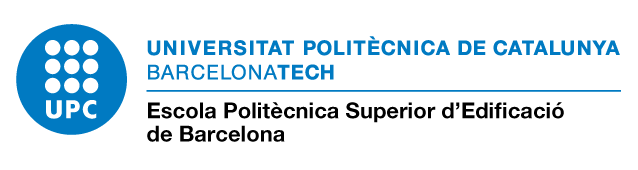 <TITULACIÓN>Trabajo de fin de MÁSTER<Título del trabajo>ANNEX 3	Proyectista/as: 	 	Director/es: 		Convocatoria: 	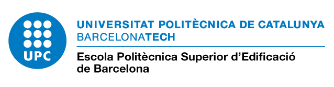 <TITULACIÓN>TFM<Título del trabajo>ANNEX 3Proyectista/as: 	¡Error! Vínculo no válido. Director/es: 	Convocatoria: 	[¡Error! Vínculo no válido.